Homework  5/13 - 5/17  Mrs. Radcliffe’s  2nd GradeNotes From Mrs. RadcliffeName_____________		     Weekly Behavior Log            Parent/Teacher Communication: ________________________________________________________________________________________________________________________________________________Parent Signature:_______________________________MondayTuesdayWednesdayThursdayMathComplete Pg. pg. 291 & 292CompletePg. 293 & 294CompletePg. 295 & 296Work on Math FactsLanguage ArtsComplete pg. 122CompletePg. 123Complete pg. 124Study for Tests tomorrow! Spanish9C & Practice VerbsDue next tomorrowProjects/OtherReading Club for May – 500 pages! How was my behavior today?Mon.Tues.Wed.Thurs.Fri.Rockin’ Behavior(Outstanding)Rockstar Behavior(Great Job)Can I Have Your Autograph(Good Day)Let’s Rock & Roll(Ready to Learn)Singin the Blues(Think About It)Speak to Management(Teacher Choice)Tour Canceled (Parent Contact)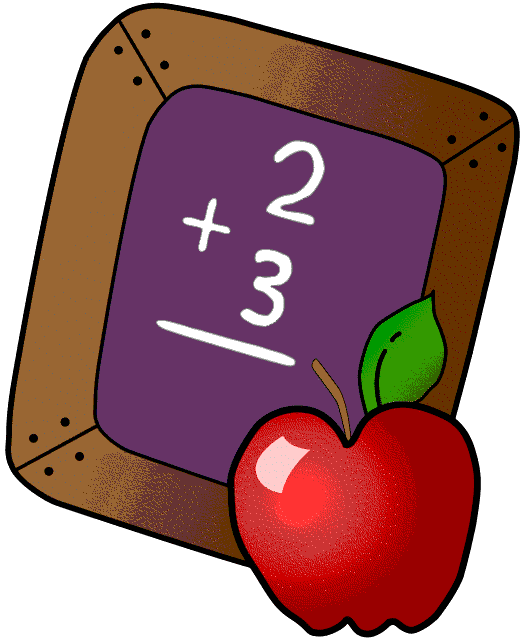 